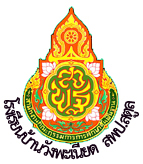 แผนยกระดับผลสัมฤทธิ์ทางการเรียน( พ.ศ. 2560)โรงเรียนบ้านวังพะเนียดสำนักงานเขตพื้นที่การศึกษาประถมศึกษาสตูล สำนักงานคณะกรรมการการศึกษาขั้นพื้นฐานคำนำ	แผนยกระดับผลสัมฤทธิ์ทางการเรียนของโรงเรียนบ้านวังพะเนียด  จัดทำขึ้นเพื่อเป็นการวิเคราะห์ถึงปัญหาซึ่งอันเป็นเหตุปัจจัยที่มีผลต่อผลสัมฤทธิ์ทางการเรียนและเพื่อเป็นแนวทางในการวิเคราะห์ผลสัมฤทธิ์ทางการเรียนที่เชื่อมโยงสู่การทำแผนยกระดับผลสัมฤทธิ์ให้ดีขึ้น ซึ่งเอกสารดังกล่าวประกอบด้วย สภาพปัจจุบันและปัญหา  แนวทางการวิเคราะห์  วัตถุประสงค์ของการจัดทำแผน  ผลการดำเนินงานด้านมาตรฐาน   และแนวทางการดำเนินงาน  ซึ่งคณะผู้จัดทำ ได้ทำการวิเคราะห์สถานภาพ ปัจจัยต่างๆ นำมาทำข้อมูล ใช้เป็นแนวทางในการดำเนินการนำมาจัดทำแผนยกระดับผลสัมฤทธิ์ทางการเรียนของโรงเรียนบ้านวังพะเนียด  เพื่อให้บรรลุผลสำเร็จ ตามแผนงานที่กำหนด  									คณะผู้จัดทำสารบัญส่วนที่ 1บทนำสภาพปัจจุบัน  โรงเรียนบ้านวังพะเนียด   ตั้งอยู่หมู่ที่ 5 ตำบลเกตรี  อำเภอเมือง  จังหวัดสตูล   มีเนื้อที่ประมาณ  13  ไร่ 2  งาน  ได้เริ่มก่อตั้งเมื่อ  พ.ศ. .2517    โดยราษฏรในพื้นที่ได้บริจาคที่ดินวัสดุก่อสร้างและแรงงาน    เริ่มแรกเป็นอาคารชั่วคราวหลังคามุงจาก เปิดทำการสอนชั้นประถมศึกษาปีที่ 1  ถึงชั้นประถมศึกษาปีที่ 4.ปัจจุบันโรงเรียนได้จัดการศึกษาตั้งแต่ระดับการศึกษาปฐมวัยถึงระดับประถมศึกษาชั้นปีที่ 1 ถึงชั้นประถมศึกษาชั้นปีที่ 6  มีนักเรียนจำนวนทั้งหมด  61   คน   ข้าราชการครู  7   คน ข้อมูลจำนวนนักเรียนในปัจจุบัน   ตารางแสดงจำนวนนักเรียนแต่ละระดับชั้น  ปีการศึกษา   2559ภารกิจของโรงเรียน	โรงเรียนบ้านวังพะเนียด. มีภารกิจในการดำเนินการจัดการศึกษาขั้นพื้นฐาน คือการจัดการศึกษาปฐมวัย กำหนดให้มีหลักสูตรการศึกษาปฐมวัยเป็นการเฉพาะ มีจุดมุ่งหมายเพื่อเป็นการเสริมสร้างพัฒนาการและเตรียมผู้เรียนให้มีความพร้อมในการเข้าเรียนชั้นประถมศึกษาปีที่ 1การจัดการศึกษาระดับประถมศึกษา เป็นการจัดการศึกษาตามหลักสูตรการศึกษาขั้นพื้นฐาน พุทธศักราช 2551  ผลการดำเนินงาน1. ด้านปริมาณ การเกณฑ์เด็กเข้าเรียนโรงเรียนสามารถเกณฑ์เด็กในพื้นที่บริการเข้าเรียนได้ ร้อยละ 100 อัตราการออกกลางคันไม่มี นักเรียนที่จบช่วงชั้นที่ 2 เข้าศึกษาต่อทุกคน เป็นไปตาม พระราชบัญญัติการศึกษา 2542ด้านคุณภาพ2.1 ผลสัมฤทธิ์ทางการเรียนของนักเรียน ตั้งแต่ชั้นประถมศึกษาปีที่ 1-6 อยู่ในระดับดี2.2 การปฏิรูปกระบวนการเรียนรู้ ทางโรงเรียนได้ดำเนินการส่งเสริมสนับสนุนให้ครูนำรูปแบบการจัดกระบวนการเรียนรู้ที่หลากหลาย โดยเน้นการจัดการเรียนการสอนตามสภาพจริง เรียนรู้ด้วยตนเอง เรียนรู้ด้วยการปฏิบัติจริง และเรียนรู้ร่วมกัน โดยเน้นผู้เรียนเป็นสำคัญส่วนที่ 2แนวคิดและแนวทางการพัฒนาแนวคิดในการยกระดับผลสัมฤทธิ์ทางการเรียน	แนวคิดในการพัฒนาผลสัมฤทธิ์ทางการเรียนระดับสถานศึกษา สถานศึกษา : Empowerment  Approach Empowerment  Evaluation ของ David  Fetterman (1993)เป็นแนวคิดในการพัฒนาที่มุ่งหวังให้องค์กรหรือบุคลากรในองค์กรสามารถชี้นำตนเอง  (Self – Directing) ที่จะช่วยให้โรงเรียนเกิดการพัฒนาแบบยั่งยืน ในอนาคต  โดยมีแนวปฏิบัติในกระบวนการยกระดับผลสัมฤทธิ์ทางการเรียน ในรูปแบบของโมเดล ดังนี้ขั้นตอนของการขับเคลื่อนโมเดล       ขั้นที่ 1. Taking Stock  ตรวจสอบสภาพปัจจุบันเกี่ยวกับผลสัมฤทธิ์ทางการเรียน หรือผลการประเมินคุณภาพโรงเรียน  เพื่อวิเคราะห์ว่า โรงเรียนเรามีคุณภาพมากน้อยเพียงใด เป็นการวิเคราะห์และจัดทำ Baseline  เช่น  พิจารณาจากผลการสอบ O-NET  ผลการประเมิน ของ สมศ.         ขั้นที่ 2. Setting Goal  กำหนดเป้าหมายความสำเร็จ เช่น  กำหนดว่าภายในปี 2561 เราจะต้อง1) ปรากฏผลการประเมินคุณภาพภายในระดับดีมาก  2) รายวิชาร้อยละ 90 มีคุณภาพระดับดีมาก(ตามเกณฑ์ ห้องเรียนคุณภาพ)  3) ผลสัมฤทธิ์ทางการเรียน โดยเฉพาะ O-NET จะต้องเพิ่มขึ้นปีละ 5 %       ขั้นที่ 3. Developing Strategies and Implementing  พัฒนากลยุทธ์  แล้วนำกลยุทธ์สู่การปฏิบัติ  ตัวอย่างกลยุทธ์ที่จะเน้น เช่น1) ขับเคลื่อนแนวคิดห้องเรียนคุณภาพ หรือประกันคุณภาพรายวิชา ครูทุกคน ทุกรายวิชาต้องตั้งเป้าคุณภาพและดำเนินการยกระดับคุณภาพให้ได้ ทั้งนี้ นิยามว่า “ผู้นำการเปลี่ยนแปลง คือ ผู้ที่ทำงานประสบความสำเร็จ  ใครสามารถทำให้ผลงานปีนี้ ดีกว่าปีที่แล้ว เรียกว่า ผู้นำการเปลี่ยนแปลง”2) ปฏิรูปการบริหารจัดการห้องเรียนประจำชั้น กำหนดเกณฑ์ “ห้องประจำชั้น/ที่ปรึกษาคุณภาพ”3) บริหารจัดการสถานศึกษาที่เน้นการขับเคลื่อนเชิงทฤษฎี อย่างเป็นระบบ ตามกรอบหลักวิชา       ขั้นที่ 4. Documenting  Progress   ประเมิน รวบรวมเอกสารหลักฐานที่แสดงถึงความก้าวหน้าของงานตามเป้าหมาย       	การดำเนินการในทุกขั้นตอนเน้น “การมีส่วนร่วม” ของคณะครู-อาจารย์ในโรงเรียนและผู้เกี่ยวข้อง เช่น กรรมการสถานศึกษา เครือข่ายผู้ปกครอง สมาคมศิษย์เก่า เป็นต้นการวิเคราะห์ผลการประเมินคุณภาพนักเรียนการวิเคราะห์ผลการประเมินคุณภาพนักเรียนประจำปีการศึกษา 255๙  เพื่อจัดทำแผนยกระดับผลสัมฤทธิ์ทางการเรียน มีรายละเอียดดังนี้ ผลการทดสอบทางการศึกษาระดับชาติขั้นพื้นฐาน ( O-NET )  ปีการศึกษา 255๙  โรงเรียนบ้านวังพะเนียด  ปรากฏผลดังนี้ตารางแสดงผลการทดสอบระดับชาติขั้นพื้นฐาน (O-NET)  ปีการศึกษา 255๙ ชั้นประถมศึกษาปีที่ 6 โรงเรียนบ้านวังพะเนียด ผลการสอบ O-NET  ปีการศึกษา 255๙ ชั้นประถมศึกษา ปีที่ 6ตารางการวิเคราะห์รายมาตรฐานการเรียนรู้ กลุ่มสาระการเรียนรู้ภาษาไทยตารางการวิเคราะห์รายมาตรฐานการเรียนรู้ กลุ่มสาระการเรียนรู้สังคมศึกษาศาสนาและวัฒนธรรมตารางการวิเคราะห์รายมาตรฐานการเรียนรู้ กลุ่มสาระการเรียนรู้ภาษาต่างประเทศตารางการวิเคราะห์รายมาตรฐานการเรียนรู้ กลุ่มสาระการเรียนรู้คณิตศาสตร์ตารางการวิเคราะห์รายมาตรฐานการเรียนรู้ กลุ่มสาระการเรียนรู้วิทยาศาสตร์รายละเอียดของกลุ่มการประเมิน  High 1 (H1) หมายถึง กลุ่มที่มีคะแนนเฉลี่ยสูงกว่าระดับประเทศ และมีส่วนเบี่ยงเบน มาตรฐานน้อยกว่า                                    ระดับประเทศ  High 2 (H2) หมายถึง กลุ่มที่มีคะแนนเฉลี่ยสูงกว่าระดับประเทศ และมีส่วนเบี่ยงเบน มาตรฐานมากกว่า 		         ระดับประเทศ  Low 1 (L1) หมายถึง กลุ่มที่มีคะแนนเฉลี่ยต่ำกว่าระดับประเทศ และมีส่วนเบี่ยงเบน มาตรฐานน้อยกว่า         ระดับประเทศ  Low 2 (L2) หมายถึง กลุ่มที่มีคะแนนเฉลี่ยต่ำกว่าระดับประเทศ และมีส่วนเบี่ยงเบน มาตรฐานมากกว่า         ระดับประเทศ ดีแล้วจ้า แต่ส่งเสริมต่อไปกลุ่ม H1 หมายถึง การจัดการเรียนการสอนในมาตรฐานนี้อยู่ในระดับดี กลุ่ม H2 หมายถึง การจัดการเรียนการสอนในมาตรฐานนี้อยู่ในระดับพอใช้แต่ต้องพัฒนานักเรียนใน                               กลุ่มอ่อนเพื่อให้ค่าส่วนเบี่ยงเบนมาตรฐานมีค่าน้อยลงกว่าระดับประเทศ  กลุ่ม L1 หมายถึง การจัดการเรียนการสอนในมาตรฐานนี้อยู่ในระดับปรับปรุงต้องพัฒนากระบวนการเรียนรู้ให้นักเรียนมีผลการประเมินที่สูงขึ้นเพื่อให้มีคะแนนเฉลี่ยสูงกว่าระดับประเทศ  กลุ่ม L2 หมายถึง การจัดการเรียนการสอนในมาตรฐานนี้อยู่ในระดับต้องปรับปรุงอย่างเร่งด่วน 
ส่วนที่ 3แนวทางการดำเนินงานเพื่อยกระดับผลสัมฤทธิ์ทางการเรียน   เป้าหมายการสอบระดับชาติขั้นพื้นฐาน O-NET ของโรงเรียนบ้านวังพะเนียด  ปีการศึกษา  2560   เป้าหมายการสอบระดับชาติขั้นพื้นฐาน NT  ของโรงเรียนบ้านวังพะเนียด  ปีการศึกษา  2560มาตรการ/วิธีการเพื่อยกระดับผลการประเมินคุณภาพของนักเรียนให้สูงขึ้น ชั้นประถมศึกษาปีที่  3  ปีการศึกษา 2560โรงเรียนบ้านวังพะเนียด    สำนักงานเขตพื้นที่การศึกษาประถมศึกษาสตูลมาตรการระดับโรงเรียนมาตรการระดับกลุ่มสารการเรียนรู้  8  กลุ่มสาระมาตรการ/วิธีการเพื่อยกระดับผลการประเมินคุณภาพของนักเรียนให้สูงขึ้น ชั้นประถมศึกษาปีที่  6  ปีการศึกษา 2560โรงเรียนบ้านวังพะเนียด    สำนักงานเขตพื้นที่การศึกษาประถมศึกษาสตูล1.มาตรการระดับโรงเรียน2. มาตรการระดับกลุ่มสารการเรียนรู้  8  กลุ่มสาระภาคผนวกหน้าคำนำส่วนที่ 1  บทนำ1ส่วนที่ 2  แนวคิดและแนวทางในการพัฒนา   5ส่วนที่ 3  แนวทางการดำเนินงาน12ภาคผนวก	ระดับชั้นจำนวนห้องเรียนจำนวนนักเรียนจำนวนนักเรียนจำนวนนักเรียนซ้ำชั้น(คน)อัตราการซ้ำชั้น(คน)ระดับชั้นจำนวนห้องเรียนชายหญิงรวมซ้ำชั้น(คน)อัตราการซ้ำชั้น(คน)อนุบาล 11426--อนุบาล 21426--ป.11538--ป.21459--ป.31538--ป.4114511ป.516410--ป.61369--รวมรวม3229611-รายวิชาคะแนนสูงสุดคะแนนต่ำสุดคะแนนเฉลี่ยระดับโรงเรียนคะแนนเฉลี่ยระดับประเทศส่วนเบี่ยงเบนมาตรฐานภาษาไทย80.5055.0064.3052.988.67สังคมศึกษา75.0047.5057.0046.689.67ภาษาอังกฤษ67.5025.0046.0034.5914.88คณิตศาสตร์85.0015.0039.0040.4724.37วิทยาศาสตร์52.5032.5040.8041.226.61สุขศึกษาและพลศึกษาศิลปะการงานอาชีพและเทคโนโลยีกลุ่มการประเมินกลุ่มสาระการเรียนรู้High 1 (H1)ภาษาไทย /สังคมศึกษา ศาสนาและวัฒนธรรม /ภาษาอังกฤษHigh 2 (H2)-Low 1 (L1)วิทยาศาสตร์Low 2 (L2)คณิศาสตร์กลุ่มการประเมินมาตรฐานการเรียนรู้High 1 (H1)มาตรฐาน ท.3.1   ท.4.1   ท.5.1High 2 (H2)มาตรฐาน ท.1.1Low 1 (L1)มาตรฐาน ท.2.1Low 2 (L2)-กลุ่มการประเมินมาตรฐานการเรียนรู้High 1 (H1)ส.1.1  ส.2.1  ส.2.2  ส.3.1  ส4.1 ส.4.3  ส.5.2High 2 (H2)ส.1.2  ส.4.2  ส.5.1Low 1 (L1)ส.3.2Low 2 (L2)-กลุ่มการประเมินมาตรฐานการเรียนรู้High 1 (H1)ต.1.1  ต.2.1  9.2.2  9.4.1High 2 (H2)ต.1.2  ต.1.3 Low 1 (L1)ต.3.1Low 2 (L2)-กลุ่มการประเมินมาตรฐานการเรียนรู้High 1 (H1)ค.3.2  ค.5.1  ค.5.2  High 2 (H2)ค.1.3  ค.1.4  Low 1 (L1)ค.1.1  ค.1.2  ค.2.1  ค.2.2  ค.3.1  ค.4.1  ค.4.2  Low 2 (L2)-กลุ่มการประเมินมาตรฐานการเรียนรู้High 1 (H1)ว..5.1High 2 (H2)ว.2.2  ว.4.2  ว.3.2  ว.4.1  Low 1 (L1)ว.1.1  ว.1.2  ว.2.1  ว.3.1  ว.6.1  ว.7.1 Low 2 (L2)-กลุ่มสาระรายวิชาเป้าหมาย (คะแนนเฉลี่ย)หมายเหตุกลุ่มสาระรายวิชา2560หมายเหตุภาษาไทย67.52เพิ่ม 5% จากฐานเดิมสังคมศึกษา59.85เพิ่ม 5% จากฐานเดิมภาษาอังกฤษ48.30เพิ่ม 5% จากฐานเดิมคณิตศาสตร์40.95เพิ่ม 5% จากฐานเดิมวิทยาศาสตร์42.85เพิ่ม 5% จากฐานเดิมสุขศึกษาและพลศึกษาศิลปะการงานอาชีพและเทคโนโลยีด้านปี กศ. 2559เป้า ปี กศ.2560หมายเหตุด้านภาษา50.3552.87เพิ่ม 5% จากฐานเดิมด้านคำนวณ39.6441.62เพิ่ม 5% จากฐานเดิมด้านเหตุผล52.8555.49เพิ่ม 5% จากฐานเดิมเฉลี่ย47.6149.99เพิ่ม 5% จากฐานเดิมที่มาตรการ/วิธีการของโรงเรียนวัน/เดือน/ปีผู้รับผิดชอบ1การปรับการเรียนรู้ ให้สอดคล้องกับหลักสูตร 1. ประเมินผู้เรียนก่อนสอน เพื่อตรวจสอบพื้นฐานของนักเรียน 2. .ให้ยึดมาตรฐาน/ ผลการเรียนรู้ที่คาดหวังเป็นเป้าหมายของการเรียน 3. จัดกิจกรรมให้สอดคล้องกับมาตรฐาน/ ผลการเรียนรู้ที่คาดหวัง และ เน้นการฝึกปฏิบัติ 4. ฝึกให้เด็กคิดวิเคราะห์ด้วยสถานการณ์ต่าง ๆ 5. ประเมินผลระหว่างเรียนเพื่อพัฒนานักเรียน ให้เป็นไปตาม มาตรฐาน/ ผลการเรียนรู้ที่คาดหวัง 6. ประเมินผลหลังสอน / ประจำบทเรียน/หน่วย เพื่อนำผลที่เกิดขึ้นมาเป็นข้อมูลในการพัฒนาต่อไป ตลอดปีการศึกษาตลอดปีการศึกษาตลอดปีการศึกษาตลอดปีการศึกษาตลอดปีการศึกษาตลอดปีการศึกษาครูผู้สอนครูผู้สอนครูผู้สอนครูผู้สอนครูผู้สอนครูผู้สอน2.ซ่อมเสริมการเรียนรู้ ของนักเรียนอย่างต่อเนื่อง 1. ให้โรงเรียนจัดเวลาสาหรับใช้ในการซ่อมเด็กอ่อน เสริมเด็กเก่ง และใช้สื่อให้เหมาะสมกับเด็ก 2. ใช้วิธีการที่หลากหลาย เช่น เพื่อนช่วยเพื่อน คู่หูคู่ติว พี่ช่วยน้องฯลฯ 3. จัดให้ครูดำเนินการสอนพิเศษนอกเวลาเรียนทุกคน 4. ให้ผู้อำนวยการ ส่งเสริม สนับสนุน ติดตาม การดำเนินงาน ตลอดปีการศึกษาตลอดปีการศึกษาตลอดปีการศึกษาตลอดปีการศึกษาครูผู้สอนครูผู้สอนครูผู้สอนครูผู้สอน3.ครูต้องฝึกหัดนักเรียน ให้เคยชินกับข้อทดสอบ ทุกสัปดาห์1. ให้ครูนำตัวอย่างข้อสอบมาทดลองสอบเด็กและอธิบายข้อทดสอบ เป็นการทบทวนความรู้ 2. ให้ผู้อำนวยการโรงเรียนสนับสนุนครูโดยการจัดหาข้อสอบตามที่ครูต้องการ 3. ทดลองจัดสอบเสมือนจริง โดยประสานกับเพื่อครูต่างชั้นเรียน เป็นผู้ควบคุม กำกับห้องสอบ 4. เฉลยข้อทดสอบด้วยการอธิบายทั้งข้อที่ถูกและข้อที่ผิดให้นักเรียนเข้าใจ มกราคม 2561มกราคม 2561มกราคม 2561ปลายภาคเรียนที่ 2ครูผู้สอนครูผู้สอนครูผู้สอนครูผู้สอนที่มาตรการ/วิธีการของโรงเรียนวัน/เดือน/ปีผู้รับผิดชอบ4การประสานผู้ที่มีส่วน เกี่ยวข้องให้ช่วย สนับสนุน 1. ประสานงานกับผู้ปกครองให้ช่วยกวดขันการอ่านเขียนที่บ้าน โดยจัดให้มีการ เยี่ยมบ้านนักเรียน โดยเฉพาะนักเรียนที่มีผลการเรียนต่ำ2. ประสานกับเพื่อครูโรงเรียนใกล้เคียงเพื่อจัดทำหรือใช้ข้อสอบร่วมกัน 3. ประสานงานกับผู้เกี่ยวข้องอื่น ๆ เพื่อช่วยในการฝึกหัดนักเรียน ตลอดปีการศึกษาตลอดปีการศึกษาตลอดปีการศึกษาครูผู้สอนครูผู้สอนครูผู้สอนที่มาตรการ/วิธีการของโรงเรียนวัน/เดือน/ปีผู้รับผิดชอบ1ภาษาไทย 1.ให้นักเรียนท่องจำอักษรสามหมู่ สระ และวรรณยุกต์ และกฎเกณฑ์ทางภาษา อื่น ๆ ที่จำเป็น 2. ฝึกเขียนตามคำบอก คำพื้นฐานของแต่ละชั้นทุกวัน ตลอดปีการศึกษาตลอดปีการศึกษาน.ส.นิศาฤกษ์น.ส.นิศาฤกษ์2คณิตศาสตร์1. ฝึกทักษะการคิดเลขเร็ววันละ 10 ข้อทุกวัน 2. ให้นักเรียนท่องสูตรคูณ มาตราวัด ชั่งตวง และมาตราต่าง ๆ ทุกวัน 3. ฝึกวิเคราะห์โจทย์ปัญหา 5 ข้อ/ วัน ตลอดปีการศึกษาตลอดปีการศึกษาตลอดปีการศึกษานายอาสีดนายอาสีดนายอาสีด3วิทยาศาสตร์1. ครูผู้สอนสอนโครงงานอย่างน้อย 1 โครงงาน / ภาคเรียน 2. ฝึกการทดลอง ปฎิบัติจริง ทักษะกระบวนการทางวิทยาศาสตร์ ตลอดปีการศึกษาตลอดปีการศึกษานายอับดลราหมานนายอับดลราหมาน4สังคมศึกษาศาสนาและวัฒนธรรม 1. สอดแทรกคุณธรรมทุกครั้งที่จัดกิจกรรมการเรียนการสอนทุกกลุ่มสาระ 2. ส่งเสริมการใช้แหล่งเรียนรู้ภูมิปัญญาท้องถิ่น ตลอดปีการศึกษาตลอดปีการศึกษานายอาสีดนายอาสีด5สุขศึกษาและพลศึกษา 1.ให้ทุกโรงเรียนสอนให้นักเรียนรู้และปฎิบัติตามสุขบัญญัติ 10 ประการ 2. ให้นักเรียนเคารพกฎกติกาอย่างมีเหตุผล (รู้แพ้ รู้ชนะ รู้อภัย) ตลอดปีการศึกษาตลอดปีการศึกษานายอับดลราหมานนายอับดลราหมานที่มาตรการ/วิธีการของโรงเรียนวัน/เดือน/ปีผู้รับผิดชอบ6ศิลปะ 1.ให้ครูผู้สอน สอนให้นักเรียนมีความรู้ตามมาตรฐานการเรียนรู้และฝึกปฎิบัติจริง 2. ส่งเสริมนักเรียนที่มีความสามารถทางศิลปะเข้าร่วมแข่งขันทักษะทางศิลปะทุกระดับตลอดปีการศึกษาตลอดปีการศึกษานายอับดลราหมานนายอับดลราหมาน7การงานอาชีพและเทคโนโลยี 1. ให้โรงเรียนจัดการเรียนรู้โดยเน้นการคิดวิเคราะห์ กระบวนการทางาน 2.ฝึกนักเรียน.ให้สามารถใช้คอมพิวเตอร์เพื่อการสืบค้นและนำเสนอผลงานได้ ตลอดปีการศึกษาตลอดปีการศึกษานายอับดลราหมานนายอับดลราหมาน8ภาษาอังกฤษ 1. ภาษาอังกฤษวันละคำหน้าเสาธง /ห้อง /ชั้น2. .ให้ท่องคำศัพท์และเขียนตามคำบอกวันละ 5 คำทุกวันตลอดปีการศึกษาตลอดปีการศึกษานางสุนีย์นางสุนีย์ที่มาตรการ/วิธีการของโรงเรียนวัน/เดือน/ปีผู้รับผิดชอบ1การปรับการเรียนรู้ ให้สอดคล้องกับหลักสูตร 1. ประเมินผู้เรียนก่อนสอน เพื่อตรวจสอบพื้นฐานของนักเรียน 2. .ให้ยึดมาตรฐาน/ ผลการเรียนรู้ที่คาดหวังเป็นเป้าหมายของการเรียน 3. จัดกิจกรรมให้สอดคล้องกับมาตรฐาน/ ผลการเรียนรู้ที่คาดหวัง และ เน้นการฝึกปฏิบัติ 4. ฝึกให้เด็กคิดวิเคราะห์ด้วยสถานการณ์ต่าง ๆ 5. ประเมินผลระหว่างเรียนเพื่อพัฒนานักเรียน ให้เป็นไปตาม มาตรฐาน/ ผลการเรียนรู้ที่คาดหวัง 6. ประเมินผลหลังสอน / ประจำบทเรียน/หน่วย เพื่อนำผลที่เกิดขึ้นมาเป็นข้อมูลในการพัฒนาต่อไป ตลอดปีการศึกษาตลอดปีการศึกษาตลอดปีการศึกษาตลอดปีการศึกษาตลอดปีการศึกษาตลอดปีการศึกษาครูผู้สอนครูผู้สอนครูผู้สอนครูผู้สอนครูผู้สอนครูผู้สอน2.ซ่อมเสริมการเรียนรู้ ของนักเรียนอย่างต่อเนื่อง 1. ให้โรงเรียนจัดเวลาสาหรับใช้ในการซ่อมเด็กอ่อน เสริมเด็กเก่ง และใช้สื่อให้เหมาะสมกับเด็ก 2. ใช้วิธีการที่หลากหลาย เช่น เพื่อนช่วยเพื่อน คู่หูคู่ติว พี่ช่วยน้องฯลฯ 3. จัดให้ครูดำเนินการสอนพิเศษนอกเวลาเรียนทุกคน 4. ให้ผู้อำนวยการ ส่งเสริม สนับสนุน ติดตาม การดำเนินงาน ตลอดปีการศึกษาตลอดปีการศึกษาตลอดปีการศึกษาตลอดปีการศึกษาครูผู้สอนครูผู้สอนครูผู้สอนครูผู้สอน3.ฝึกหัดนักเรียน ให้เคยชินกับข้อทดสอบ ทุกสัปดาห์1. ให้ครูนำตัวอย่างข้อสอบมาทดลองสอบเด็กและอธิบายข้อทดสอบ เป็นการทบทวนความรู้ 2. ให้ผู้อำนวยการโรงเรียนสนับสนุนครูโดยการจัดหาข้อสอบตามที่ครูต้องการ 3. ทดลองจัดสอบเสมือนจริง โดยประสานกับเพื่อครูต่างชั้นเรียน เป็นผู้ควบคุม กำกับห้องสอบ 4. เฉลยข้อทดสอบด้วยการอธิบายทั้งข้อที่ถูกและข้อที่ผิดให้นักเรียนเข้าใจ มกราคม 2561มกราคม 2561มกราคม 2561ปลายภาคเรียนที่ 2ครูผู้สอนผู้อำนวยการนางสาวนิศาฤกษ์ครูผู้สอนที่มาตรการ/วิธีการของโรงเรียนวัน/เดือน/ปีผู้รับผิดชอบ4การประสานผู้ที่มีส่วน เกี่ยวข้องให้ช่วย สนับสนุน 1. ประสานงานกับผู้ปกครองให้ช่วยกวดขันการอ่านเขียนที่บ้าน โดยจัดให้มีการ เยี่ยมบ้านนักเรียน โดยเฉพาะนักเรียนที่มีผลการเรียนต่ำ2. ประสานกับเพื่อครูโรงเรียนใกล้เคียงเพื่อจัดทำหรือใช้ข้อสอบร่วมกัน 3. ประสานงานกับผู้เกี่ยวข้องอื่น ๆ เพื่อช่วยในการฝึกหัดนักเรียน ตลอดปีการศึกษาตลอดปีการศึกษาตลอดปีการศึกษาคณะครูคณะครูคณะครูที่มาตรการ/วิธีการของโรงเรียนวัน/เดือน/ปีผู้รับผิดชอบ1ภาษาไทย 1.ให้นักเรียนท่องจำอักษรสามหมู่ สระ และวรรณยุกต์ และกฎเกณฑ์ทางภาษา อื่น ๆ ที่จำเป็น 2. ฝึกเขียนตามคำบอก คำพื้นฐานของแต่ละชั้นทุกวัน ตลอดปีการศึกษาตลอดปีการศึกษานางสาวนิศาฤกษ์นางสาวนิศาฤกษ์2คณิตศาสตร์1. ฝึกทักษะการคิดเลขเร็ววันละ 10 ข้อทุกวัน 2. ให้นักเรียนท่องสูตรคูณ มาตราวัด ชั่งตวง และมาตราต่าง ๆ ทุกวัน 3. ฝึกวิเคราะห์โจทย์ปัญหา 5 ข้อ/ วัน ตลอดปีการศึกษาตลอดปีการศึกษาตลอดปีการศึกษานายอาสีดนายอาสีดนายอาสีด3วิทยาศาสตร์1. ครูผู้สอนสอนโครงงานอย่างน้อย 1 โครงงาน / ภาคเรียน 2. ฝึกการทดลอง ปฎิบัติจริง ทักษะกระบวนการทางวิทยาศาสตร์ ตลอดปีการศึกษาตลอดปีการศึกษานายอับดลราหมานนายอับดลราหมาน4สังคมศึกษาศาสนาและวัฒนธรรม 1. สอดแทรกคุณธรรมทุกครั้งที่จัดกิจกรรมการเรียนการสอนทุกกลุ่มสาระ 2. ส่งเสริมการใช้แหล่งเรียนรู้ภูมิปัญญาท้องถิ่น ตลอดปีการศึกษาตลอดปีการศึกษานายอาสีดนายอาสีด5สุขศึกษาและพลศึกษา 1.ให้ทุกโรงเรียนสอนให้นักเรียนรู้และปฎิบัติตามสุขบัญญัติ 10 ประการ 2. ให้นักเรียนเคารพกฎกติกาอย่างมีเหตุผล (รู้แพ้ รู้ชนะ รู้อภัย) ตลอดปีการศึกษาตลอดปีการศึกษานายอับดลราหมานนายอับดลราหมานที่มาตรการ/วิธีการของโรงเรียนวัน/เดือน/ปีผู้รับผิดชอบ6ศิลปะ 1.ให้ครูผู้สอน สอนให้นักเรียนมีความรู้ตามมาตรฐานการเรียนรู้และฝึกปฎิบัติจริง 2. ส่งเสริมนักเรียนที่มีความสามารถทางศิลปะเข้าร่วมแข่งขันทักษะทางศิลปะทุกระดับตลอดปีการศึกษาตลอดปีการศึกษานายอาสีดนายอาสีด7การงานอาชีพและเทคโนโลยี 1. ให้โรงเรียนจัดการเรียนรู้โดยเน้นการคิดวิเคราะห์ กระบวนการทางาน 2.ฝึกนักเรียน.ให้สามารถใช้คอมพิวเตอร์เพื่อการสืบค้นและนำเสนอผลงานได้ ตลอดปีการศึกษาตลอดปีการศึกษานายอับดลราหมานนายอับดลราหมาน8ภาษาอังกฤษ 1. ภาษาอังกฤษวันละคำหน้าเสาธง /ห้อง /ชั้น2. .ให้ท่องคำศัพท์และเขียนตามคำบอกวันละ 5 คำทุกวันตลอดปีการศึกษาตลอดปีการศึกษานางสุนีย์นางสุนีย์